Для учащихся(родителей)ИНСТРУКЦИЯ.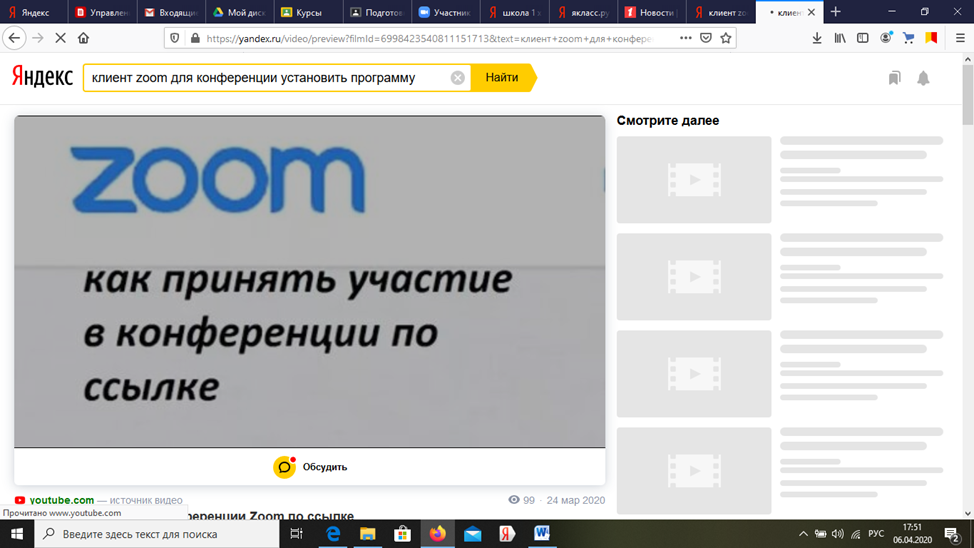   Для работы за компьютеромДля работы за сотовым телефоном Участия в онлайн-уроке необходимо установить на устройстве обучающегося клиент Zoom 1.Установить мобильное приложение для конференций. Скачать в PLEY MARKET либо APP STORE2.Клиент веб-браузера загружается автоматически при запуске или входе в первую конференцию Zoom, а также доступен для загрузки вручную https://zoom.us.
2.Пройти простую регистрацию в приложении. При открытии приложения ввести данные электронной почты учащегося и имя и фамилию, подтвердить регистрацию в письме на электронной почте.Для входа в конференцию (онлайн-урок, консультацию)Учитель отправляет ссылку3.Для входа в конференцию(онлайн-урок, консультацию)Учитель отправляет ссылку4. При входе в видеоконференцию необходимо убедиться что звук и видео поступает хорошо, в противном случае написать в чат видеоконференции, что вы не слышите и не видите учителя.4. При входе в видеоконференцию необходимо убедиться что звук и видео поступает хорошо, в противном случае написать в чат видеоконференции, что вы не слышите и не видите учителя.5 Обучающий  заходит через ссылку  и пишет свое настоящие  имя, фамилию.5.Обучающий  заходит через ссылку  и пишет свое настоящие  имя, фамилию.